Legislative Review FormAgency:   PSB	Contact person Chris McGowan	Phone (206) 263-1408Ordinance 	Motion 	Proviso 	Report 	Other Civil Division Prosecuting Attorney ReviewName  Jenifer Merkel	Version  Final				Date  6/23/2021Dept. Director or Designee Review Name  Aaron Rubardt, Deputy Director	Version  Final 				Date  7/19/2021Performance Strategy & Budget Office ReviewName  Chris McGowan	Version  Final				Date  6/23/2021Technical Form/Code Reviser Review – Confirm adherence to legislative formatName  Bruce Ritzen	Version  Final				Date  6/23/2021Executive Office Review & Transmittal ApprovalName Karan Gill	Version Final				Date 8/27/2021ENTRANCE CRITERIA REVIEW	EXEC OFFICE (initials)   KCC CLERK Fiscal note? 	Y     NA                  Y    NA                  KC Strategic Plan reference in letter?	Y     NA                  Y    NA                  Proof read for spelling and grammar? 	Y     NA                  Y    NA                  All pertinent attachments listed/labeled?	Y     NA                  Y    NA                                  Costs identified/described in letter	Y     NA                  Y    NA                   Regulatory Note Required and Complete?       		Y     NA                  Y    NO                  Formatted/Delivered in word-searchable doc format?       	Y     NA                  Y    NA                  Potential Annexation Area (PAA) impacts identified? 	Y     NA                  Y    NO                  Advertising required? if yes, cite all pertinent code/laws.    	Y     NA                  Y    NO                  Any special circumstances affecting processing time?  	Y     NA                  Y    NO                  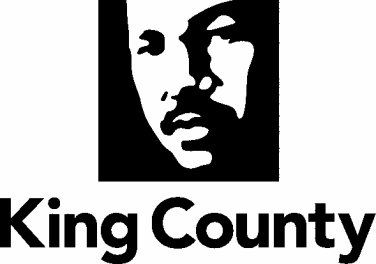 